Домашнее задание от 7.12.23.Для групп В, Г. 14.12. - нотный диктант по нотам второй октавы на 7 тактов.Ноты второй октавы. 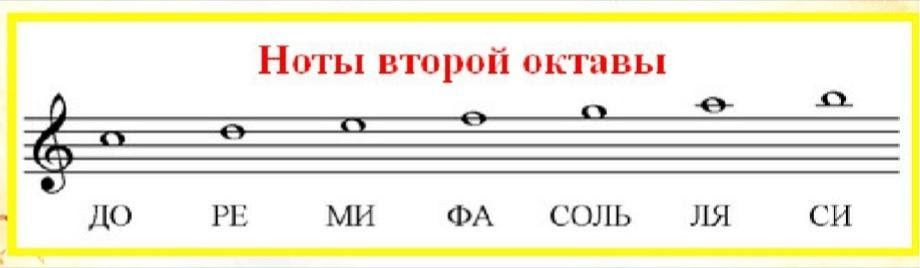 Прошли остальные ноты второй октавы, запомните их расположение и пропишите ещё по одной строчке. "Соль" 2-й октавы пишется над пятой линеечкой нотного стана;"Ля" 2-й октавы пишется на первой добавочной, над нотным станом;"Си" 2-й октавы пишется над первой добавочной, над нотным станом. Баева, Зебряк "Сольфеджио 1-2 кл.""Как под горкой"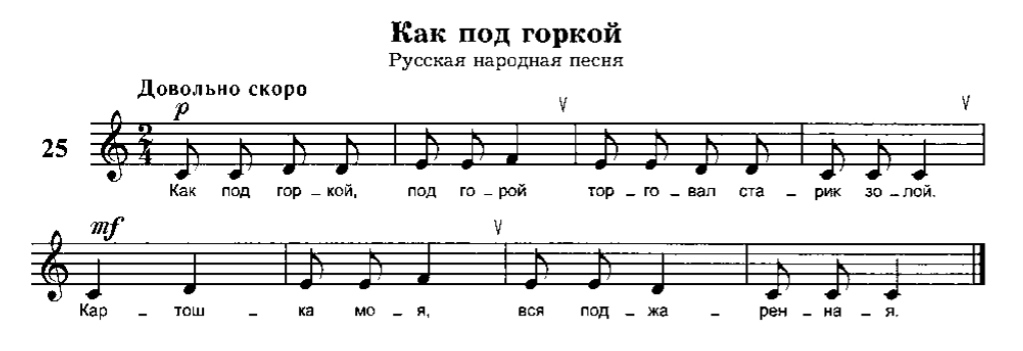 читать ритм с ладошками + шагать метр;читать ноты в ритме с ладошками + шагать метр. 